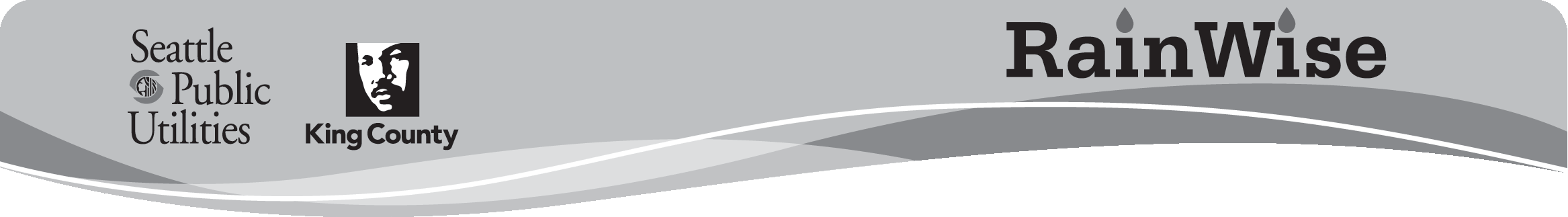 Notice of RainWise projectMust be completed and submitted by a RainWise vendor who is preapproved to have pre-inspection requirement waved. Fill out all sections of this form that apply to your project and email with site plan and infiltration test (for rain gardens) to inspectionrequest@seattle.gov or mail to:ATTN: RainWise Rebate Program700 5th Avenue, Suite 4900PO Box 34018Seattle, WA 98124-4018Question with the form?   Email inspectionrequest@seattle.gov or call 206-684-4163.* = RequiredCSO Basin *        Customer Name *           Street Address *           Zip code *         Owner/Renter? *      Owner                   Renter* If the customer is a renter, they may not authorize construction of your installation. You must contact the owner, and they must agree to the construction and ongoing maintenance of the rain garden or cistern. They should sign the Homeowners Agreement before you start your project.Property Owner Street Address (if customer is renter)          Property Owner Zip code (if customer is renter)       Property Owner Email          Property Owner Phone          How did customer find out about RainWise*?          Contractor business name*          Contractor name*          Email*          Phone*          Construction start date* (ex. 1/1/16)          Estimated completion date* (ex. 1/1/16)          Year property was built or last remodeled* (ex. 1973). Properties built or remodeled after 1979 may have an existing flow control facility onsite due to stormwater code requirements at the time of construction; these properties are ineligible for RainWise.       General Checklist*: I have verified this customer is rebate eligible using the eligibility map at http://www.700milliongallons.org/rainwise/eligibility-map/ I have looked at the side sewer card, building permits, site plans, and other documentation and have verified that this property does not have an existing flow control facility onsite. (If you have questions about how to read the side sewer cards or if the side sewer card is inconclusive, schedule a pre-inspection.) Customer is eligible for a rebate for the type of system being installedProposed System * Rain garden Cistern to rain garden Cistern conveyed to spreader Cistern to side sewer  DPD side sewer permit for cistern to side sewerSite Conditions * No steep slopes within 500 feet Proper infiltration setback from all buildings (5 feet from all structures and 10 feet minimum from structures with basement No discharge within 3 feet of sidewalks or alleys No discharge to neighboring propertiesIs there a rockery or wall on the property? *     Yes      NoHas customer has signed the rockery release form? *  (if rockery or wall are present on property)    Yes    No    N/ARockery/wall is less than 4 feet tall? *   (You may not install a rain garden or conveyance behind a rockery or wall greater than 4 feet in height.)    Yes    No    N/AFacility will follow guidance on RainWise Design Sheet 8C? * (Alternate plans should be discussed with a RainWise inspector).  Yes    No    N/ABottom area sized according to RainWise design guidelines? *  Yes   No    N/A- not installing Rain GardenInfiltration test completed (ex. 1/12/16)          Infiltration rate (inches)          Contributing area for rain garden (sq. feet)          If planned, contributing area for second rain garden (sq. feet)           Bottom area*:  Show the calculation and bottom area of the rain garden, i/e, contributing area x sizing factor based on infiltration rate=bottom area sizing. If not installing rain garden, enter N/A.  *	 Rain garden will have 6 inch ponding depth below the inlet pipe Rain garden will have minimum 4 inches freeboard/berm Overflow designed to RainWise design standards Rain garden has 2.5H:1V (or flatter) side slopes Rain garden receiving greater than 1000 SF has 2 overflows 10 feet apart Rain garden receiving greater than 1000 SF connected to side sewer N/AStandard cistern (Size and contributing area)* (if not installing cistern, enter N/A).Standard cistern 2 (size and contributing area)      Standard cistern 3 (size and contributing area)      Standard cistern 4 (size and contributing area)      * Cistern plumbing meets RainWise design specification Cistern base meets design specifications Overflow designed to RainWise design standards N/ABase construction type* (If not installing cistern, enter N/A)           Cistern sized using variable sizing table*: Fill in contributing area, the percentage sizing formula from the RainWise variable sizing tables, and dimensions and capacity of the cistern, including bottom size. If not installing a cistern, enter N/A. Comments:  Please note any unusual site conditions that may affect your project, for example, slopes, rockeries, retaining walls on neighboring properties, overflows to driveways, backyard rain gardens with birdcage overflows conveyed to a front yard discharge, reverse slopes or other conditions. Also note innovative or nonstandard elements, such elevated aqueducts or building attached pipe conveyances.Name of person completing form*:  If you have questions or concerns related to an unusual site condition or solution contact an SPU inspector at 206-684-0100 or inspectionrequest@seattle.gov BEFORE you construct your facility. You must make a copy of this form and give it to your customer before you start construction. You must schedule a post-construction inspection when your installation is complete. You are proceeding with this waiver at your own risk. If your project does not meet RainWise specifications at post-inspection, your client may not receive their rebate. If you have any questions about this property, schedule a pre-inspection.Signing your name below attests that you understand the points above and that the information on this project notification form is true and correct to the best of your knowledge.Date Signed:  September 2, 2016